UNDERGRADUATE CURRICULUM COMMITTEE (UCC)
PROPOSAL FORM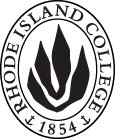 Cover page	scroll over blue text to see further important instructions: please read.N.B. DO NOT USE HIGHLIGHT, please DELETE THE WORDS THAT DO NOT APPLY TO YOUR PROPOSALALL numbers in section (A) need to be completed, including the impact ones.B.  NEW OR REVISED COURSES  DO NOT use highlight. Delete this whole page if the proposal does not include a new or revised course.C. Program Proposals   complete only what is relevant to your proposal Delete this whole page if the proposal is not revising, creating, deleting or suspending any progam.D. SignaturesChanges that affect General Education in any way MUST be approved by ALL Deans and COGE Chair.Changes that directly impact more than one department/program MUST have the signatures of all relevant department chairs, program directors, and relevant dean (e.g. when creating/revising a program using courses from other departments/programs). Check UCC manual 4.2 for further guidelines on whether the signatures need to be approval or acknowledgement.Proposals that do not have appropriate approval signatures will not be considered. Type in name of person signing and their position/affiliation.Send electronic files of this proposal and accompanying catalog copy to curriculum@ric.edu and a printed or electronic signature copy of this form to the current Chair of UCC. Check UCC website for due dates.D.1. Approvals:   required from programs/departments/deans who originate the proposal.  may include multiple departments, e.g., for joint/interdisciplinary prposals. D.2. Acknowledgements: REQUIRED from OTHER PROGRAMS/DEPARTMENTS IMPACTED BY THE PROPOSAL. SIGNATURE DOES NOT INDICATE APPROVAL, ONLY AWARENESS THAT THE PROPOSAL IS BEING SUBMITTED.  CONCERNS SHOULD BE BROUGHT TO THE UCC COMMITTEE MEETING FOR DISCUSSIONA.1. Course or programHPE 310 Strength and Conditioning foR ATHLETIC PERFORMANCECHW concentration in Wellness and Movement StudiesHPE 310 Strength and Conditioning foR ATHLETIC PERFORMANCECHW concentration in Wellness and Movement StudiesHPE 310 Strength and Conditioning foR ATHLETIC PERFORMANCECHW concentration in Wellness and Movement StudiesHPE 310 Strength and Conditioning foR ATHLETIC PERFORMANCECHW concentration in Wellness and Movement StudiesReplacing A.2. Proposal typeCourse:  creation Program:  revisionCourse:  creation Program:  revisionCourse:  creation Program:  revisionCourse:  creation Program:  revisionA.3. OriginatorKristen PepinHome departmentHealth and Physical EducationHealth and Physical EducationHealth and Physical EducationA.4. Context and Rationale This course has been offered as HPE 350 (workshop) for two semesters.  It is requested to turn this offering into an official course.This course was created to provide Community Health and Wellness (CHW) majors concentrating in Wellness and Movement Studies (WMS) opportunities to be introduced to and become competent in a specific of standards and competencies including the Community Health and Wellness- Wellness and Movement Studies Outcomes (WMSO).  Course objectives and WMSO are based off of industry standards from professional organizations such as the American College of Sports Medicine (ACSM), the National Strength and Conditioning Association (NSCA), National Academy of Sports Medicine (NASM), and the American Society of Exercise Physiologists (ASEP).  Careers in this field require professionals to be trained to assess, design, and implement exercise programs for all populations.  This course provides CHW-WMS students with the foundational knowledge required to become a certified strength and conditioning specialist (CSCS).  After taking this course students will be better prepared for careers that focus on athletic performance.Faculty have met with professionals in the community that have supervised RIC practicum students and CHW interns.  The feedback received suggested students need to be more prepared to create fitness routines for specific to developing athletic performance.  After reading the course evaluations from Fall 2016 and interviewing recent graduates, the students who took the course agreed with the professionals in the field.  Professionals, students, and faculty feel this course should be offered more regularly as a program requirement- either as a program requirement or concentration elective.  This course has been offered as HPE 350 (workshop) for two semesters.  It is requested to turn this offering into an official course.This course was created to provide Community Health and Wellness (CHW) majors concentrating in Wellness and Movement Studies (WMS) opportunities to be introduced to and become competent in a specific of standards and competencies including the Community Health and Wellness- Wellness and Movement Studies Outcomes (WMSO).  Course objectives and WMSO are based off of industry standards from professional organizations such as the American College of Sports Medicine (ACSM), the National Strength and Conditioning Association (NSCA), National Academy of Sports Medicine (NASM), and the American Society of Exercise Physiologists (ASEP).  Careers in this field require professionals to be trained to assess, design, and implement exercise programs for all populations.  This course provides CHW-WMS students with the foundational knowledge required to become a certified strength and conditioning specialist (CSCS).  After taking this course students will be better prepared for careers that focus on athletic performance.Faculty have met with professionals in the community that have supervised RIC practicum students and CHW interns.  The feedback received suggested students need to be more prepared to create fitness routines for specific to developing athletic performance.  After reading the course evaluations from Fall 2016 and interviewing recent graduates, the students who took the course agreed with the professionals in the field.  Professionals, students, and faculty feel this course should be offered more regularly as a program requirement- either as a program requirement or concentration elective.  This course has been offered as HPE 350 (workshop) for two semesters.  It is requested to turn this offering into an official course.This course was created to provide Community Health and Wellness (CHW) majors concentrating in Wellness and Movement Studies (WMS) opportunities to be introduced to and become competent in a specific of standards and competencies including the Community Health and Wellness- Wellness and Movement Studies Outcomes (WMSO).  Course objectives and WMSO are based off of industry standards from professional organizations such as the American College of Sports Medicine (ACSM), the National Strength and Conditioning Association (NSCA), National Academy of Sports Medicine (NASM), and the American Society of Exercise Physiologists (ASEP).  Careers in this field require professionals to be trained to assess, design, and implement exercise programs for all populations.  This course provides CHW-WMS students with the foundational knowledge required to become a certified strength and conditioning specialist (CSCS).  After taking this course students will be better prepared for careers that focus on athletic performance.Faculty have met with professionals in the community that have supervised RIC practicum students and CHW interns.  The feedback received suggested students need to be more prepared to create fitness routines for specific to developing athletic performance.  After reading the course evaluations from Fall 2016 and interviewing recent graduates, the students who took the course agreed with the professionals in the field.  Professionals, students, and faculty feel this course should be offered more regularly as a program requirement- either as a program requirement or concentration elective.  This course has been offered as HPE 350 (workshop) for two semesters.  It is requested to turn this offering into an official course.This course was created to provide Community Health and Wellness (CHW) majors concentrating in Wellness and Movement Studies (WMS) opportunities to be introduced to and become competent in a specific of standards and competencies including the Community Health and Wellness- Wellness and Movement Studies Outcomes (WMSO).  Course objectives and WMSO are based off of industry standards from professional organizations such as the American College of Sports Medicine (ACSM), the National Strength and Conditioning Association (NSCA), National Academy of Sports Medicine (NASM), and the American Society of Exercise Physiologists (ASEP).  Careers in this field require professionals to be trained to assess, design, and implement exercise programs for all populations.  This course provides CHW-WMS students with the foundational knowledge required to become a certified strength and conditioning specialist (CSCS).  After taking this course students will be better prepared for careers that focus on athletic performance.Faculty have met with professionals in the community that have supervised RIC practicum students and CHW interns.  The feedback received suggested students need to be more prepared to create fitness routines for specific to developing athletic performance.  After reading the course evaluations from Fall 2016 and interviewing recent graduates, the students who took the course agreed with the professionals in the field.  Professionals, students, and faculty feel this course should be offered more regularly as a program requirement- either as a program requirement or concentration elective.  This course has been offered as HPE 350 (workshop) for two semesters.  It is requested to turn this offering into an official course.This course was created to provide Community Health and Wellness (CHW) majors concentrating in Wellness and Movement Studies (WMS) opportunities to be introduced to and become competent in a specific of standards and competencies including the Community Health and Wellness- Wellness and Movement Studies Outcomes (WMSO).  Course objectives and WMSO are based off of industry standards from professional organizations such as the American College of Sports Medicine (ACSM), the National Strength and Conditioning Association (NSCA), National Academy of Sports Medicine (NASM), and the American Society of Exercise Physiologists (ASEP).  Careers in this field require professionals to be trained to assess, design, and implement exercise programs for all populations.  This course provides CHW-WMS students with the foundational knowledge required to become a certified strength and conditioning specialist (CSCS).  After taking this course students will be better prepared for careers that focus on athletic performance.Faculty have met with professionals in the community that have supervised RIC practicum students and CHW interns.  The feedback received suggested students need to be more prepared to create fitness routines for specific to developing athletic performance.  After reading the course evaluations from Fall 2016 and interviewing recent graduates, the students who took the course agreed with the professionals in the field.  Professionals, students, and faculty feel this course should be offered more regularly as a program requirement- either as a program requirement or concentration elective.  A.5. Student impactStudent in the CHW-WMS program as well as students interested in strength and conditioning may find this to be a very interesting elective.Student in the CHW-WMS program as well as students interested in strength and conditioning may find this to be a very interesting elective.Student in the CHW-WMS program as well as students interested in strength and conditioning may find this to be a very interesting elective.Student in the CHW-WMS program as well as students interested in strength and conditioning may find this to be a very interesting elective.Student in the CHW-WMS program as well as students interested in strength and conditioning may find this to be a very interesting elective.A.6. Impact on other programs None.None.None.None.None.A.7. Resource impactFaculty PT & FT: This course has typically been taught by an adjunct instructor, the department would prefer it to be taught by a full-time faculty member.  Implementation of this course will not financially impact the department or college.This course has typically been taught by an adjunct instructor, the department would prefer it to be taught by a full-time faculty member.  Implementation of this course will not financially impact the department or college.This course has typically been taught by an adjunct instructor, the department would prefer it to be taught by a full-time faculty member.  Implementation of this course will not financially impact the department or college.This course has typically been taught by an adjunct instructor, the department would prefer it to be taught by a full-time faculty member.  Implementation of this course will not financially impact the department or college.A.7. Resource impactLibrary:NoneNoneNoneNoneA.7. Resource impactTechnologyNoneNoneNoneNoneA.7. Resource impactFacilities:NoneNoneNoneNoneA.8. Semester effectiveFall 2018 A.9. Rationale if sooner than next Fall A.9. Rationale if sooner than next FallA.10. INSTRUCTIONS FOR CATALOG COPY:  This single file copy must include ALL relevant pages from the college catalog, and show how the catalog will be revised.  (1) Go to the “Forms and Information” page on the UCC website. Scroll down until you see the Word files for the current catalog. (2) Download ALL catalog sections relevant for this proposal, including course descriptions and/or other affected programs.  (3) Place ALL relevant catalog copy into a single file. Put page breaks between sections and delete any catalog pages not relevant for this proposal. (4) Using the track changes function, revise the catalog pages to demonstrate what the information should look like in next year’s catalog.  (5) Check the revised catalog pages against the proposal form, especially making sure that program totals are correct if adding/deleting course credits. If new copy, indicate where it should go in the catalog. If making related proposals a single catalog copy that includes all is acceptable. Send as a separate file along with this form.A.10. INSTRUCTIONS FOR CATALOG COPY:  This single file copy must include ALL relevant pages from the college catalog, and show how the catalog will be revised.  (1) Go to the “Forms and Information” page on the UCC website. Scroll down until you see the Word files for the current catalog. (2) Download ALL catalog sections relevant for this proposal, including course descriptions and/or other affected programs.  (3) Place ALL relevant catalog copy into a single file. Put page breaks between sections and delete any catalog pages not relevant for this proposal. (4) Using the track changes function, revise the catalog pages to demonstrate what the information should look like in next year’s catalog.  (5) Check the revised catalog pages against the proposal form, especially making sure that program totals are correct if adding/deleting course credits. If new copy, indicate where it should go in the catalog. If making related proposals a single catalog copy that includes all is acceptable. Send as a separate file along with this form.A.10. INSTRUCTIONS FOR CATALOG COPY:  This single file copy must include ALL relevant pages from the college catalog, and show how the catalog will be revised.  (1) Go to the “Forms and Information” page on the UCC website. Scroll down until you see the Word files for the current catalog. (2) Download ALL catalog sections relevant for this proposal, including course descriptions and/or other affected programs.  (3) Place ALL relevant catalog copy into a single file. Put page breaks between sections and delete any catalog pages not relevant for this proposal. (4) Using the track changes function, revise the catalog pages to demonstrate what the information should look like in next year’s catalog.  (5) Check the revised catalog pages against the proposal form, especially making sure that program totals are correct if adding/deleting course credits. If new copy, indicate where it should go in the catalog. If making related proposals a single catalog copy that includes all is acceptable. Send as a separate file along with this form.A.10. INSTRUCTIONS FOR CATALOG COPY:  This single file copy must include ALL relevant pages from the college catalog, and show how the catalog will be revised.  (1) Go to the “Forms and Information” page on the UCC website. Scroll down until you see the Word files for the current catalog. (2) Download ALL catalog sections relevant for this proposal, including course descriptions and/or other affected programs.  (3) Place ALL relevant catalog copy into a single file. Put page breaks between sections and delete any catalog pages not relevant for this proposal. (4) Using the track changes function, revise the catalog pages to demonstrate what the information should look like in next year’s catalog.  (5) Check the revised catalog pages against the proposal form, especially making sure that program totals are correct if adding/deleting course credits. If new copy, indicate where it should go in the catalog. If making related proposals a single catalog copy that includes all is acceptable. Send as a separate file along with this form.A.10. INSTRUCTIONS FOR CATALOG COPY:  This single file copy must include ALL relevant pages from the college catalog, and show how the catalog will be revised.  (1) Go to the “Forms and Information” page on the UCC website. Scroll down until you see the Word files for the current catalog. (2) Download ALL catalog sections relevant for this proposal, including course descriptions and/or other affected programs.  (3) Place ALL relevant catalog copy into a single file. Put page breaks between sections and delete any catalog pages not relevant for this proposal. (4) Using the track changes function, revise the catalog pages to demonstrate what the information should look like in next year’s catalog.  (5) Check the revised catalog pages against the proposal form, especially making sure that program totals are correct if adding/deleting course credits. If new copy, indicate where it should go in the catalog. If making related proposals a single catalog copy that includes all is acceptable. Send as a separate file along with this form.A.10. INSTRUCTIONS FOR CATALOG COPY:  This single file copy must include ALL relevant pages from the college catalog, and show how the catalog will be revised.  (1) Go to the “Forms and Information” page on the UCC website. Scroll down until you see the Word files for the current catalog. (2) Download ALL catalog sections relevant for this proposal, including course descriptions and/or other affected programs.  (3) Place ALL relevant catalog copy into a single file. Put page breaks between sections and delete any catalog pages not relevant for this proposal. (4) Using the track changes function, revise the catalog pages to demonstrate what the information should look like in next year’s catalog.  (5) Check the revised catalog pages against the proposal form, especially making sure that program totals are correct if adding/deleting course credits. If new copy, indicate where it should go in the catalog. If making related proposals a single catalog copy that includes all is acceptable. Send as a separate file along with this form.Old (for revisions only)Only include information that is being revised, otherwise leave blank (delete provided examples that do not apply)NewExamples are provided for guidance, delete the ones that do not applyB.1. Course prefix and number HPE 350 - TopicsHPE  310B.2. Cross listing number if anyB.3. Course title Strength and Conditioning for the Athlete Strength and Conditioning for the AthleteB.4. Course description This course will expose and prepare future professionals in movement fields to the concepts, roles and responsibilities of a strength and conditioning professional. Students will be provided with experiences to acquire skills to design and instruct strength programs for the high school and collegiate athlete along with the private sector.Students will explore the roles and responsibilities of strength and conditioning specialists and acquire skills to design and instruct strength programs for athletes and clients desiring higher level performance.B.5. Prerequisite(s)NoneBIOL 231B.6. OfferedFall  Fall  B.7. Contact hours 33B.8. Credit hours33B.9. Justify differences if anyB.10. Grading system Letter grade  Letter grade  B.11. Instructional methodsFieldwork  | Lecture  | Fieldwork  | Lecture |  Hybrid | B.12.CategoriesProgram elective for major/minor  | Free elective  Concentration elective B.13. Is this an Honors course?NONOB.14. General EducationN.B. Connections must include at least 50% Standard Classroom instruction.NO  NO B.15. How will student performance be evaluated?Team Programming  | Observation Reflections | Peer Teaching |  In-class Activities | Participation | Exams | LabsTeam Programming  | Observation Reflections | Peer Teaching |  In-class Activities | Participation | Exams | LabsB.16. Redundancy statementB. 17. Other changes, if anyB.18. Course learning outcomes: List each one in a separate rowProfessional Org.Standard(s): [CHW Wellness & Movement Studies ObjectivesHow will each outcome be measured?1. Develop pre-season, in-season and post-season team training routines for athletes. WMSO 2,4,6Team Programming Assignment2. Administer and evaluate pre, post and in season screening. WMSO 1, 3Labs & Peer Teaching3. Teach and correct lifting styles in a group setting (Olympic lifts and traditional as well as sport specific), team programing labs, peer instruction labs, and peer instruction.WMSO 2,4,6Labs & Peer TeachingCase Studies4. Gain knowledge of sport specific training techniques and activities to aid in a variety of athletic performances. WMSO 2,4,6In-class activities, labs, homework, & quizzes5. Roles and responsibilities of a Certified Strength and Conditioning Specialist in private and collegiate settings. WMSO 1,5,6Observations and reflections B.19. Topical outline: Do NOT insert whole syllabus, we just need a two-tier outlineCourse IntroductionOrientation to materialCourse expectationsReview of Prerequisite Foundational ConceptsExercise scienceAnatomyEnergy systems Lab Introduction Basic equipment orientationDemos Lab: testing pre-season evaluations – blood pressure, heart rate, VO2 MaxLab: Sport specific testing- Agility, balance, coordination, reaction timeBiomechanics of resistance exercise Lab: Energy systems  Exercise prescription/Periodization Pre-participation prep work to prevent injury and increase performance Modifications for athletes with disabilitiesAerobic and Anaerobic trainingAdaptations to aerobic training   Adaptations to anaerobic endurance training Adaptations for athletes with disabilitiesLab: Preseason workouts (hypertrophy) Nutrition and the Athlete & Interval TrainingFood for fuelFood for recoveryLab: Combat training (HIIT)  Principles of testingSelection and administration Scoring and interpretation Lab: In-season training/Muscular endurance Warm up and stretching and Post season trainingIn season warm ups and stretchesOut of season conditioningLab: Post season training/Muscular Strength How to specify stretches for athletes with disabilitiesCoaching resistance training Skill analysis and progressionFeedback and spottingCoaching through the stages of learningOlympic LiftsLab: SnatchDiscussion on Olympic lifting *Required Reading Lab: Clean and Jerk Drills and modificationsPlyometric & Functional TrainingCombining speed & strengthTraining the neuromuscular systemsLab: Plyometric/Functional Training Inclusive instruction for athletes with disabilitiesSpeed/agility/and speed endurance development Developing fast agile athletesSpeed endurance trainingLab:  Speed and AgilityOld (for revisions only)New/revisedC.4. Course requirements for each program optionCore CoursesBIOL 108BIOL 231BIOL 335ENGL 230 OR MKT 201HPE 102HPE 205HPE 221HPE 233HPE 303HPE 406HPE 410PSYC 215 OR PSYC 110Concentration Requirements HPE 140HPE 201HPE 243HPE 278HPE 301HPE 411HPE 420HPE 421HPE 427HPE 430Concentration Electives (choose 2)HPE 151HPE 247HPE 307HPE 308HPE 323HPE 404HPE 408HPE 451SOC 217General Education CoursesFYW, FYS, Literature, History, Arts, SB, Math, NS/LS, AQSR, ConnectionsCore CoursesBIOL 108BIOL 231BIOL 335ENGL 230 OR MKT 201HPE 102HPE 205HPE 221HPE 233HPE 303HPE 406HPE 410PSYC 215 OR PSYC 110Concentration Requirements HPE 140HPE 201HPE 243HPE 278HPE 301HPE 309HPE 411HPE 420HPE 421HPE 427HPE 430Concentration Electives (choose 2)HPE 151HPE 244HPE 247HPE 307HPE 308HPE 310HPE 323HPE 404HPE 408HPE 451SOC 217General Education CoursesFYW, FYS, Literature, History, Arts, SB, Math, NS/LS, AQSR, ConnectionsC.5. Credit count for each program option82-8485-87NamePosition/affiliationSignatureDateRobin Kirkwood AuldChair of HPE DepartmentJulie HorwitzCo-Dean of FSEHDGerri August Co-Dean of FSEHDCarol CummingsDirector of CHW programNamePosition/affiliationSignatureDateTab to add rows